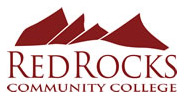 Red Rocks Community College is seeking Adjunct Instructors in NursingResponsibilities: Teach Home Health Aide Theory to nursing assistantsMinimum Qualifications: Bachelor of Science in Nursing, Master’s degree preferred Eligible for Postsecondary Vocational Credential in Health Science Technology with 4,000 hours paid occupational experience in nursing within the last five yearsORHolds current Postsecondary Vocational Credential in Health Science Technology with 2,000 hours paid occupational experience in nursing within the last five yearsSalary: Starting salary for this position is $655.80 per credit hourTo apply: Submit a Red Rocks Community College application, copies of all post-secondary transcripts and background check form to:Armando M. Burciaga5420 Miller Street, Box 15Arvada, CO  80002-3069Phone 303.914.6061Fax 303.420.9572Armando.Burciaga@RRCC.edu Red Rocks Community College is committed to diversity in its people and programs. The College is an equal opportunity educational institution and does not discriminate on the basis of disability, race, creed, color, gender, sexual orientation, gender expression, religion, age, national origin, or ancestry, or any other category protected by applicable law.The College has designated the Human Resources Director as its Equal Opportunity Employment Officer and Title IX Administrator with the responsibility to coordinate its civil rights compliance activities and grievance procedures. Report all concerns or complaints relating to discrimination or harassment to the Title IX/EO Coordinator(s): Dr. Bill Dial, Executive Director of Human Resources/Title IX Administrator,13300 West Sixth Avenue, Box 17, Lakewood, CO  80228-1255, or telephone 303-914-6298. bill.dial@rrcc.edu. Reasonable accommodation will be provided upon request for persons with disabilities.  If you are a person with a disability who requires an accommodation to participate in the application process, please notify Human Resources at 303-914-6570.For information regarding Red Rocks Community College security, including crime statistics for the Red Rocks Community College and Arvada campus, please see the Red Rocks Community College campus security website at: http://www.rrcc.edu/police/. For a hard copy report please contact 303.914.6498.